Identifying and Naming Organic Compounds w/ Functional GroupsDirections: For each compound, circle the functional group in the compound, write the name of the functional group, and the name of the compound.  USE TABLE R TO HELP YOU!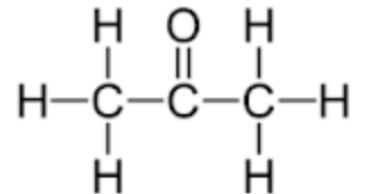 Functional Group: _______________________
Name: _________________________________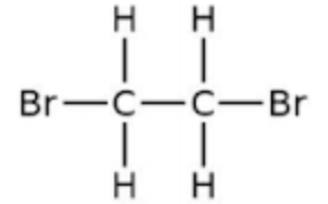 Functional Group: _______________________
Name: _________________________________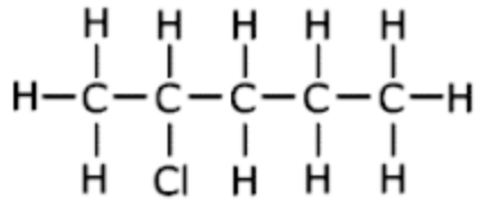 Functional Group: _______________________
Name: _________________________________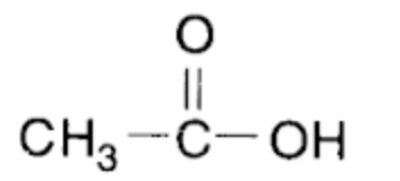 Functional Group: _______________________
Name: _________________________________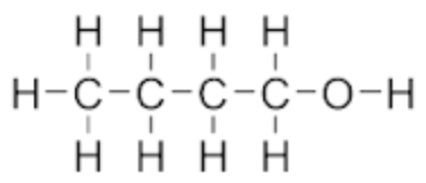 Functional Group: _______________________
Name: _________________________________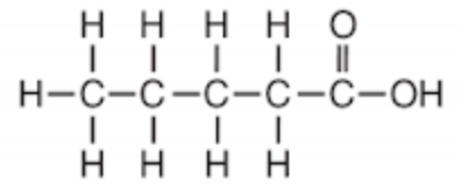 Functional Group: _______________________
Name: _________________________________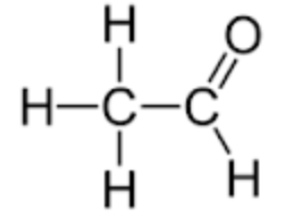 Functional Group: _______________________
Name: _________________________________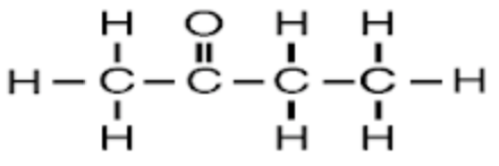 Functional Group: _______________________
Name: _________________________________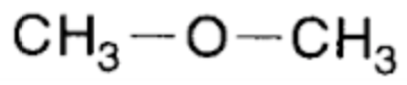 Functional Group: _______________________
Name: _________________________________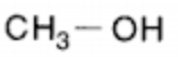 Functional Group: _______________________
Name: _________________________________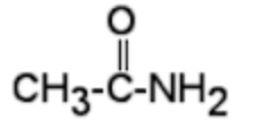 Functional Group: _______________________
Name: _________________________________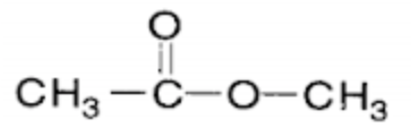 Functional Group: _______________________
Name: _________________________________